10C180: PANEL FOR THE PROVISION OF ENVIRONMENTAL SERVICESEXECUTION DATE:	24 October 2011EXPIRY DATE:	31 March 2018AS AT 10 OCTOBER 2017COMPANYEnvironmental Planning & ManagementEnvironmental Planning & ManagementEnvironmental Planning & ManagementEnvironmental Planning & ManagementEnvironmental Planning & ManagementEnvironmental Planning & ManagementEnvironmental Planning & ManagementEnvironmental Planning & ManagementEnvironmental Planning & ManagementCOMPANYEnvironmental Planning & Impact AssessmentEnvironmental AuditingEnvironmental TrainingNoise and/or VibrationAir QualityAboriginal HeritageHeritageDilapidation SurveysVegetation Management Plans & Site AssessmentsAECOM Australia Pty Ltd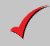 Aurecon Australia Pty LtdAustralian Heritage Services Pty LtdAustralian Museum ConsultingAustralian Water EnvironmentsDanvers Schulz Holland ArchitectsEBS Ecology/HeritageFMG EngineeringFyfe Pty LtdGHD Pty LtdHomecheck ServicesIndependent Heritage ConsultingIntegrated Heritage Services Pty LtdJacobs Group (Australia) Pty LtdKellogg Brown & Root Pty LtdLand & Water Consulting Pty LtdLBW Environmental Projects Pty LtdMarshall Day AcousticsMiln Walker & AssociatesMott MacDonald Australia Pty LtdPacific Environment LtdWSP Australia Pty LtdResonate ConsultantsRural Solutions SASonus Pty LtdTMK & Associates Pty LtdTonkin ConsultingURS Australia Pty LtdVivienne Wood Heritage Consultant Pty Ltd